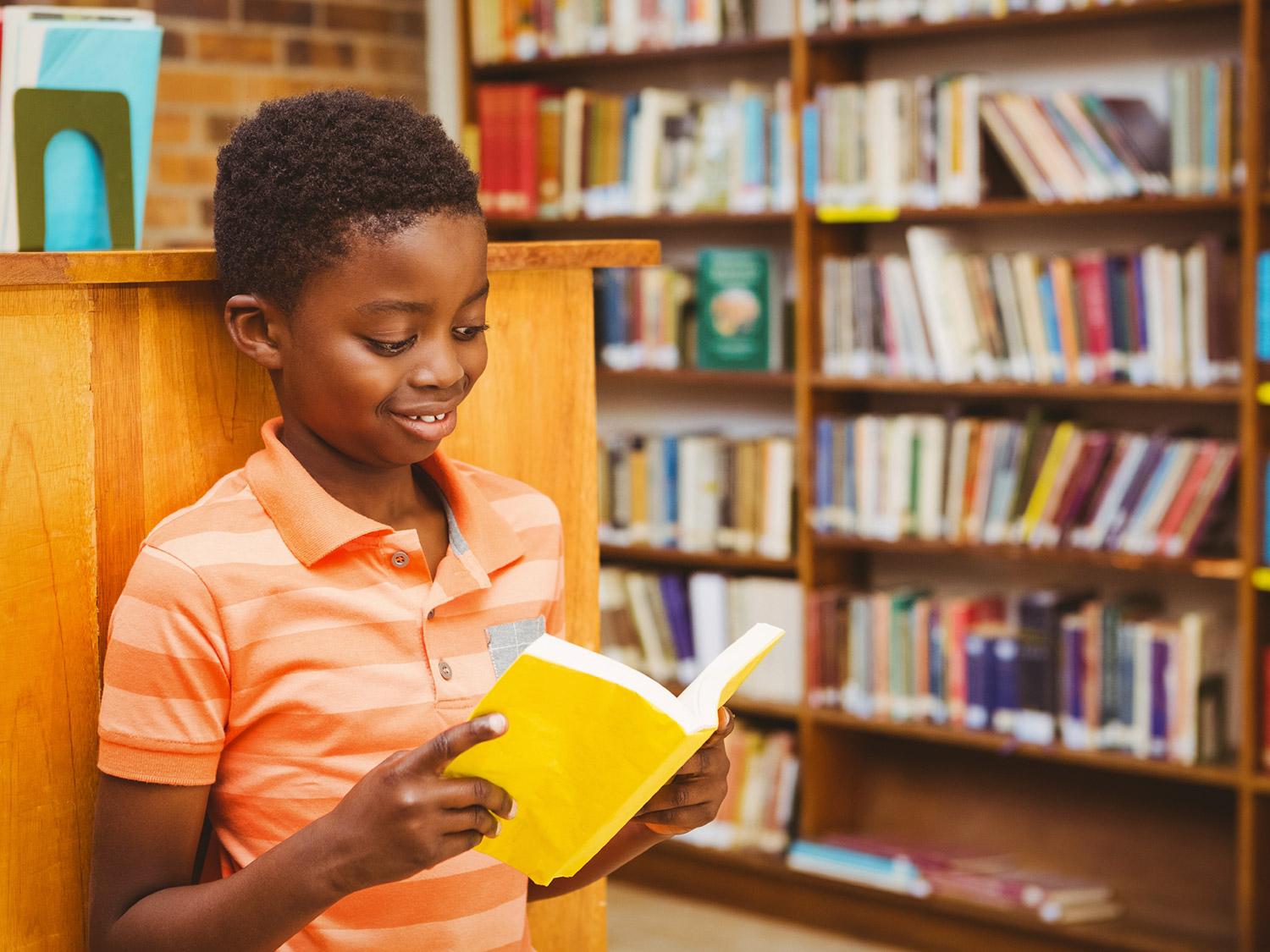 Curriculet Google DocThis is a test google doc to display the use of the google doc uploader. Some things to make note of:
1. The uploaded document NEEDS to be a google doc, not a text doc stored in it. The uploader will not work for pdfs, microsoft word docs, or other forms of google drive files.2. You can either login to your google and browse your drive for a file, or you can use a shared link to upload the file.3. The first image in the doc will be used as the cover, if no image is present, Curriculet will simple use the title of the doc and then generate a cover for it.4. Once the upload is complete, you can use the doc as you would any digital book in Curriculet, allowing you to embed images, questions, and additional experiences.  
5. For questions of concerns, please do not hesitate to view our help site or contact our support team!